Objednávka ÚPMD 11/8/2023Dobrý den,objednávám zboží pro Lékárnu ÚPMD viz příloha20 830976331 Soluvit 10xinj.lahvicka30 831016331 Vitalipid N Infant 10x10 ml sklo50 K915031 Paracetamol Kabi 10mg/ml;10x100ml/1000mg60 4235352 Propofol MCT/LCT Fres.10mg/ml 5x20ml amp70 9201200041 Carboplatin Kabi 10mg/ml; 1x45ml/450mg80 9201200042 Carboplatin Kabi 10mg/ml; 1x60ml/600mg90 9812050579 Paclitaxel Kabi 6mg/ml; 1x5ml/30mg100 9812050580 Paclitaxel Kabi 6mg/ml; 1x16,7ml/100mg110 9812050582 Paclitaxel Kabi 6mg/ml; 1x50 ml/300mg120 B316153 Sod.Chlor.0,9% Kabi 20x10ml/90mg pl.amp.130 B316143 Water for injection Kabi 20x10ml pl.amp.Děkuji za potvrzení objednávkyS pozdravem a přáním pěkného víkenduAndrea HenáčováLékárna ÚPMDÚstav pro péči o matku a dítěPodolské nábř. 157147 00 Praha 4RE: Objednávka ÚPMD 11/8/2023 - 1 položka není sklademDobrý den paní Henáčová,Vaše objednávka byla přijataMarkéta SalačováCustomer serviceFresenius Kabi s.r.o.Na Strži 1702/65140 00 Praha 4 - NusleČeská republikaT +420 225 270 570Celkem bez DPH: 52.134,82 Kčpá 11. 8. 13:52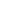 po 14. 8. 10:31